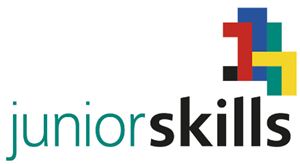 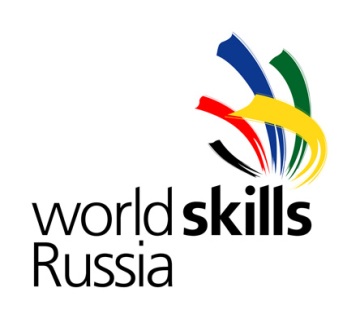 Чемпионат WorldSkillsМуниципальный этапКонкурсное задание по компетенции:Электроника 10+ВРЕМЯ ВЫПОЛНЕНИЯ	На выполнение всех заданий отводится 1 часКраткое описание конкурсного заданияУчастникам соревнований предлагается:Ответить на тест из 10 вопросов по основам электроники.Собрать на макетной плате работающее электронное устройство  по предоставленной схеме с использованием дискретных электронных компонентов, подключить питание к макетной плате и проверить работоспособность собранного устройства.Профессиональные навыки для выполнения конкурсного задания.Знание основ электроники (электрическая цепь, электронные компоненты, закон Ома и т.д.).Умение читать принципиальную электрическую схему.Умение работать с электронными компонентами.Умение производить сборку электронной схемы на макетной плате.Работа с инструментами и измерительными приборами.Знание правил по технике безопасности при работе с электронными компонентами.Состав макетного поля:Батарейный отсек BH363AБатарейный клемник.Макетная плата на 830 контактных отверстий .Требования к монтажу:Оптимальное количество проволочных перемычек.Элементы схемы должны находиться компактно, на оптимальном расстоянии друг к другу, исключающем возможность контактов элементов ножками между собой и иметь возможность удобной замены .Соблюдение правил цветовой маркировки соединительных проводников.Монтаж схемы выполняется на макетном поле. Соединение электронных компонентов на макетном поле осуществляется  проводниками в изоляции. Подключение компонентов к шине питания « + »  осуществляется проводниками в изоляции красного или оранжевого цвета. 
К  шине питания « - » проводниками с изоляцией черного или синего  цвета. Межкомпонентные соединения осуществляются проводниками с изоляцией желтого или другого цвета (отличного от цвета для шин питания).Схема соединений контактных отверстий в макетной плате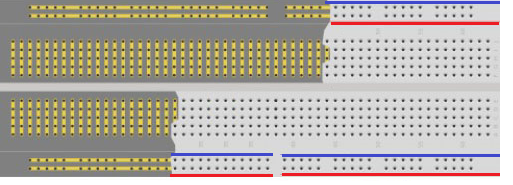 Тест. 10 вопросов по основам электроники.Название команды _______________________________________________________Собрать на макетной плате устройство «Мигалка на светодиодах» по принципиальной электрической схеме.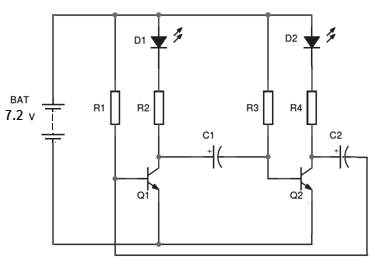 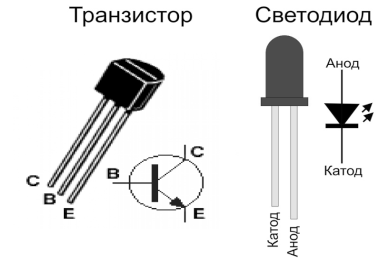 Описание работы схемы «Мигалка на светодиодах»:«Мигалка на светодиодах»  на транзисторах — это несложный автомат световых эффектов, который можно применить в различных декоративных устройствах. Каскады из транзисторов соединены как бы в кольцо, образуя  мультивибратор.  Скорость переключения светодиодов зависит от величины резисторов R1, R3 и конденсаторов С1, С2.	Сборку устройства удобнее производить покаскадно.  Обратите внимание на соблюдение правил цветовой маркировки соединительных проводников. Сначала устанавливается транзистор Q1. Эмиттер соединяется  перемычкой с минусом батареи. К базе подключаются резистор R1. К коллектору подключаются резистор R2 и светодиод D1,  конденсатор С1 с соблюдением полярности.  Затем собирается 2-ой каскад.СпецификацияПримечание.1. За грубые нарушения требований по охране труда, которые привели к порче оборудования, инструмента, травме или созданию аварийной ситуации, участник отстраняется от дальнейшего участия в конкурсе.2. При равном количестве баллов преимущество отдается участнику, выполнившему задания быстрее.Общие требования по охране труда.Участники должны знать и строго выполнять требования по охране труда и правила внутреннего распорядка во время проведения конкурса. На конкурсном участке необходимо наличие аптечки.Оборудование и материалы (на одну команду из 2-х человек):*Во время проведения соревнований возможны изменения в регламенте 1Общее сопротивление цепи.Ответ:   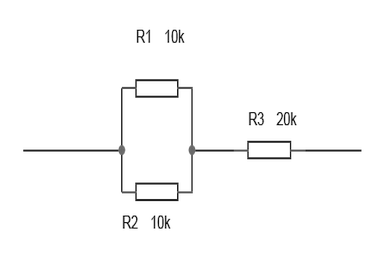      25 k         40 k      30 k2Общая емкость цепи.Ответ: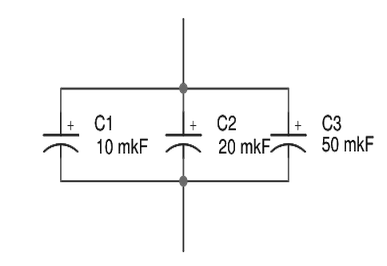     40 mkF   80 mkF    10mkF3Правильное включение светодиодаОтвет: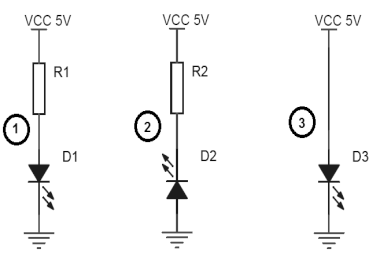  1 вариант 2 вариант   3 вариант4Постоянный ток.  График.Ответ: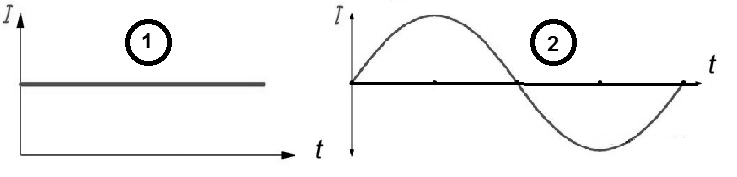  1 вариант 2 вариант  5Закон Ома .Ответ:1.      I=R/U,2.        I=U/R,3.       I=U*R 1 вариант 2 вариант   3 вариант6  Условное графическое обозначение.   Радиоэлемент.Ответ: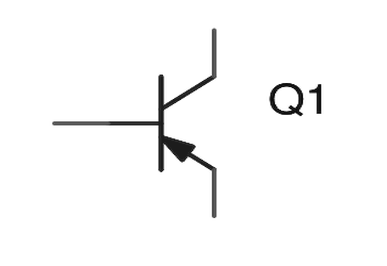  транзистор   резистор    диод7Номинал резистораОтвет: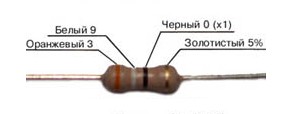     220 Oм   39 Ком    39 Oм8  Напряжение батареи типа «Крона»Ответ: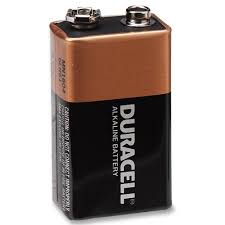  5 вольт 12 вольт   9  вольт9  Условное графическое обозначение. ФотодиодОтвет: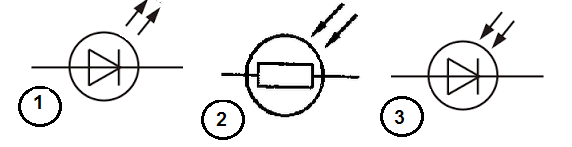  1 вариант 2 вариант   3 вариант10Правильное включение транзистора.Ответ: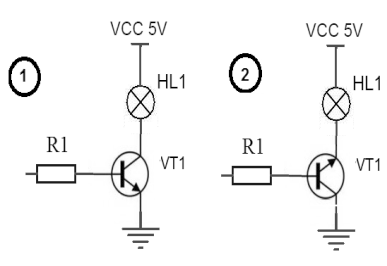  1 вариант 2 вариант  №п/пПозиционное обозначениеНаименованиеКоличествоРезисторыРезисторыРезисторыРезисторы1R1,R310 кОм22R2,R4220 Ом2КонденсаторыКонденсаторыКонденсаторыКонденсаторы1С1,C2220 мкФ х 16 В2СветодиодыСветодиодыСветодиодыСветодиоды1D1,D25 мм2ТранзисторыТранзисторыТранзисторыТранзисторы1Q1,Q2BC5472ОБОРУДОВАНИЕКоличествоЦифровой мультиметр1Пинцет1Макетное поле1РАСХОДНЫЕ МАТЕРИАЛЫЭлементная база для сборки на макетной плате1 комплектРАБОЧЕЕ МЕСТОСтол1Стул2